目  录1.	软硬件版本	31.1.	倍福Beckhoff控制器和软件	31.1.1.	控制器硬件	31.1.2.	控制软件	31.2.	HMI 和PLC配置	31.3	CNC配套PLC 程序	32.	准备工作	42.1.	网络接线	42.2.	设置PLC的IP地址	42.2.1.	编程电脑的IP设置	42.2.2.	倍福控制器的IP设置	42.3.	配置AMS路由信息	42.3.1.	TC2运行于Winows7	53.	RTCP功能介绍测试	53.1.	RTCP功能介绍	53.2.	设置倍福CNC通道的 RTCP模型参数	73.3.	模型参数介绍	103.4.	测试RTCP功能编写G代码，使用开启RTCP	103.5.	运行效果	104.	常见问题	10软硬件版本倍福Beckhoff控制器和软件控制器硬件TwinCAT控制制器，PC或者EPC，包括：工控机：C6xxx、CP2xxx、CP6xxx等，PC等级要在60以上。控制软件TwinCAT 2.1 Build 2302 ，CNC版本TwinCATCnc211_2022TwinCAT 3.1 Build 4022，CNC版本TF5200-TC3-CNC-Standard-3061.0HMI 和PLC配置1.2.1界面采用由倍福开源C#高级语言开发，版本为HMI_Source_V1.31.2.2 界面修改，标准界面为3轴界面，需要添加A，C轴变为五轴界面。将C#源代码里的FormCnc.cs中的代码添加A,C轴。这里所添加的轴根据模型添加。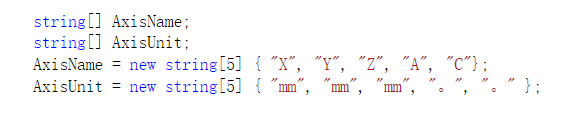  编译完成后界面编译为如下：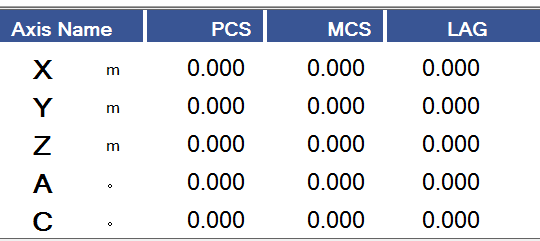 CNC配套PLC 程序  采用倍福CNC激光切割机标准系统发布V3.1。修改system manager 添加 A,C轴，将轴链接到驱动器。在没有实际驱动器时也可以先用虚轴来测试，设置A和C为旋转轴，填写相应轴参数。准备工作网络接线如果倍福控制器上有两个内置交换机的网口，比如C6640，接线如下：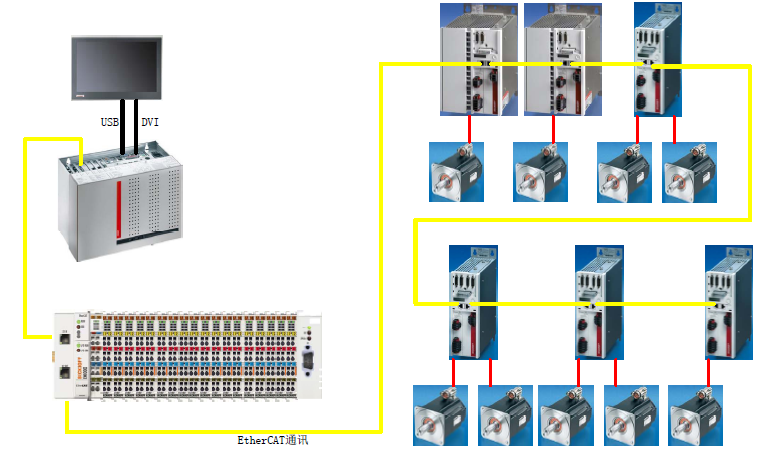 。设置PLC的IP地址设置原则是，将倍福控制器（PLC）的IP地址和编程笔记本设置到同一网段，例如：编程电脑的IP设置手动输入IP地址为192.168.9.211，子网掩码为255.255.0.0，倍福控制器的IP设置有的倍福控制器有多个网口和IP，这里要设置的是实际和编程电脑的网口；手动输入IP地址为192.168.9.210，子网掩码为255.255.0.0，配置AMS路由信息尽量使PLC的AMS地址需要和IP保持一致，也就是说AMS地址是在IP地址设定后在后面加.1.1，如下图所示： 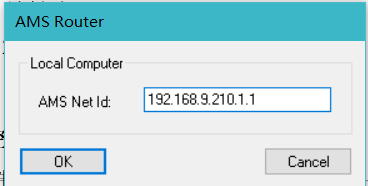 TC2运行于Winows7 连接控制器下载配置和PLC程序，如果客户使用工控机上已安装XAE版本TC2，可以直接在此倍福控制器上直接编程下载运行CNC配置程序。RTCP功能介绍测试RTCP功能介绍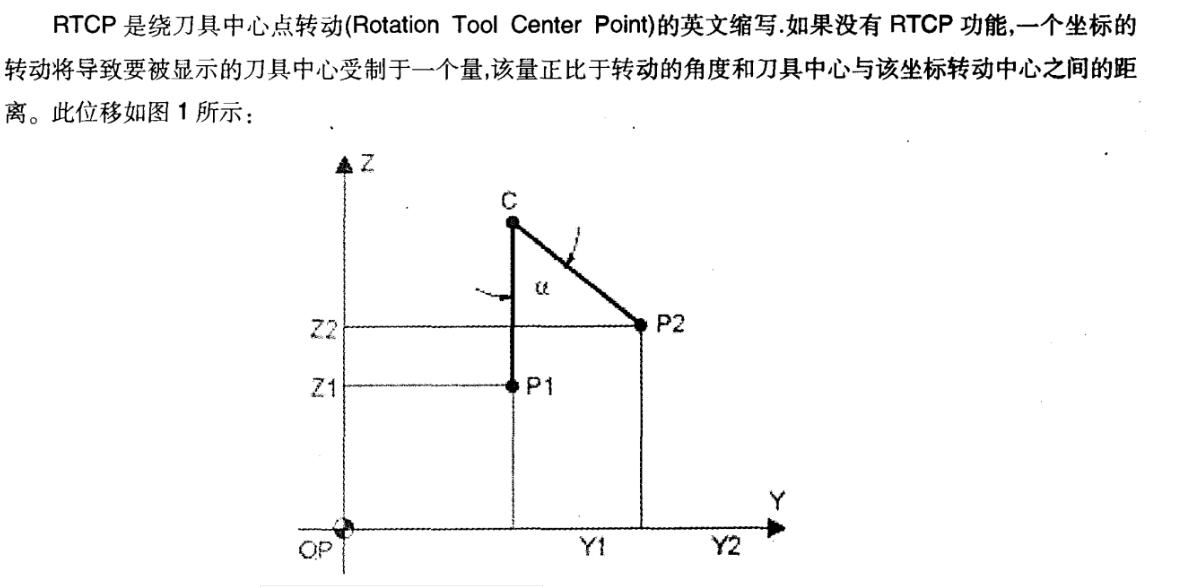 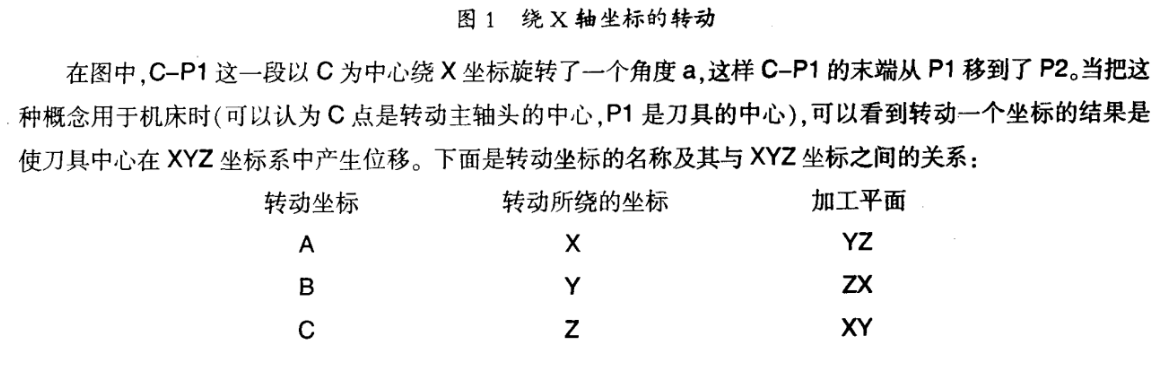 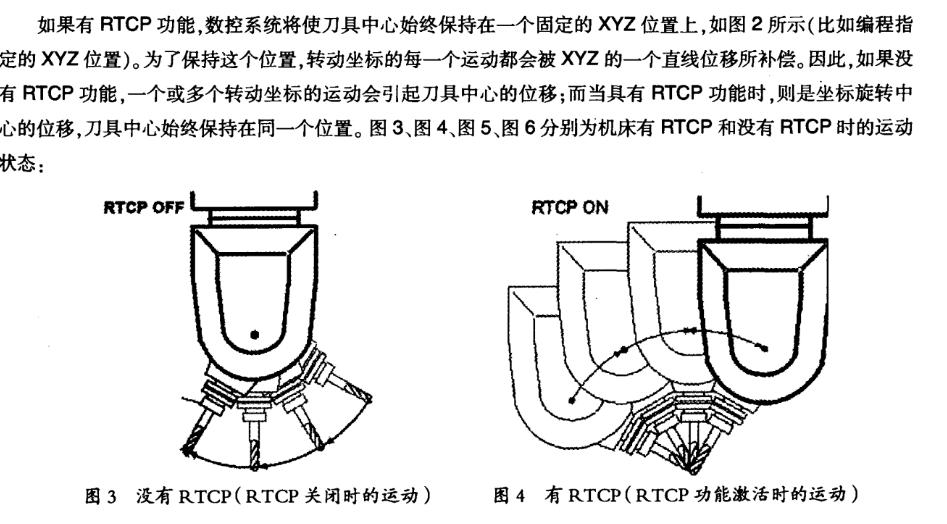 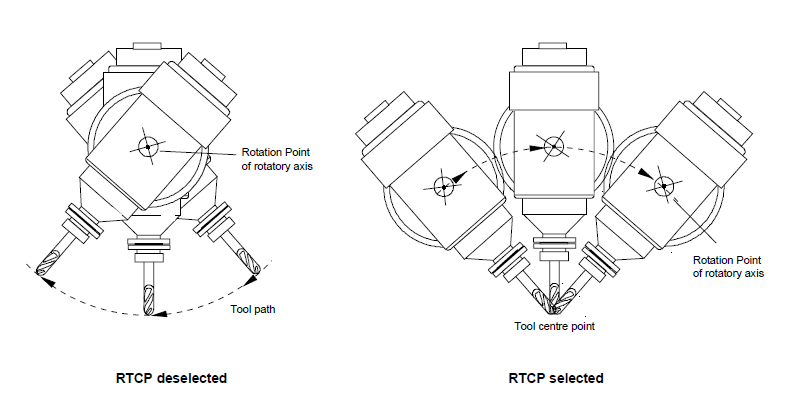 设置倍福CNC通道的 RTCP模型参数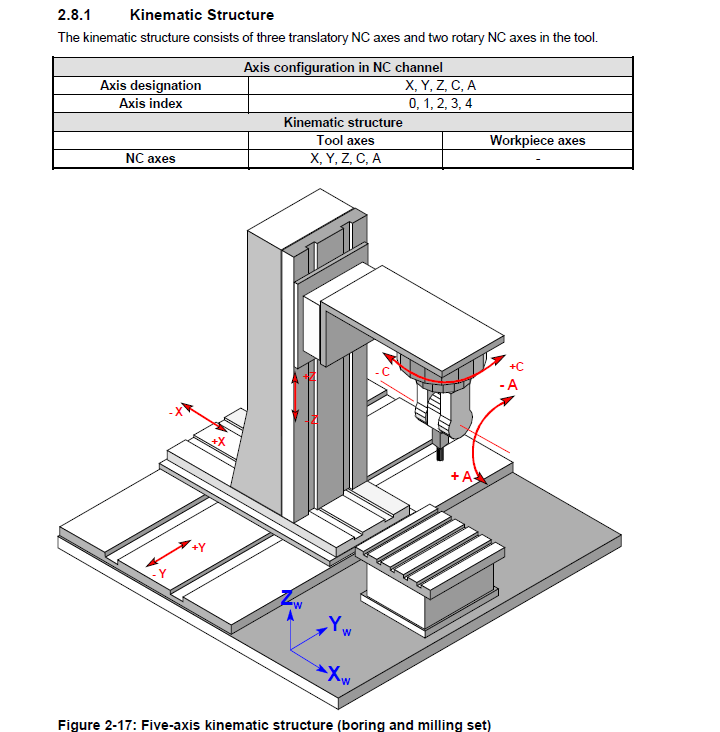 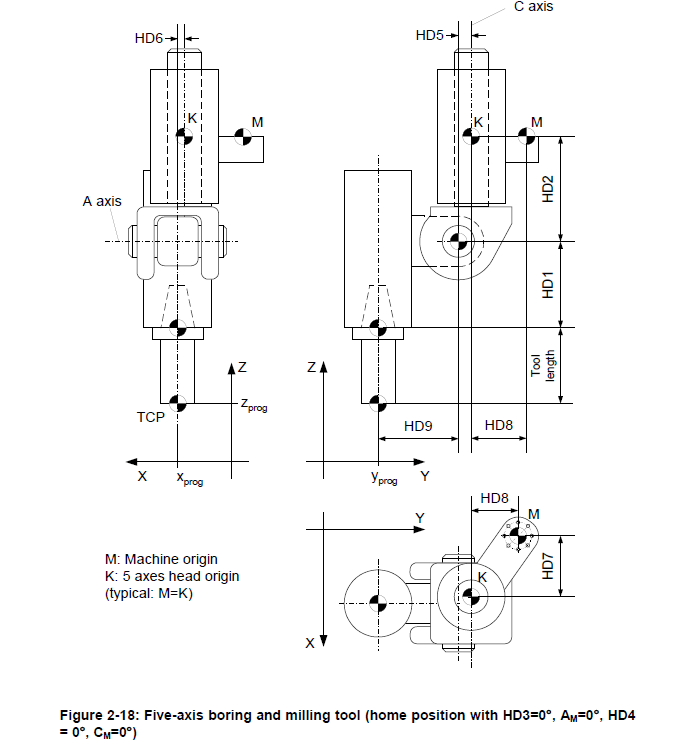 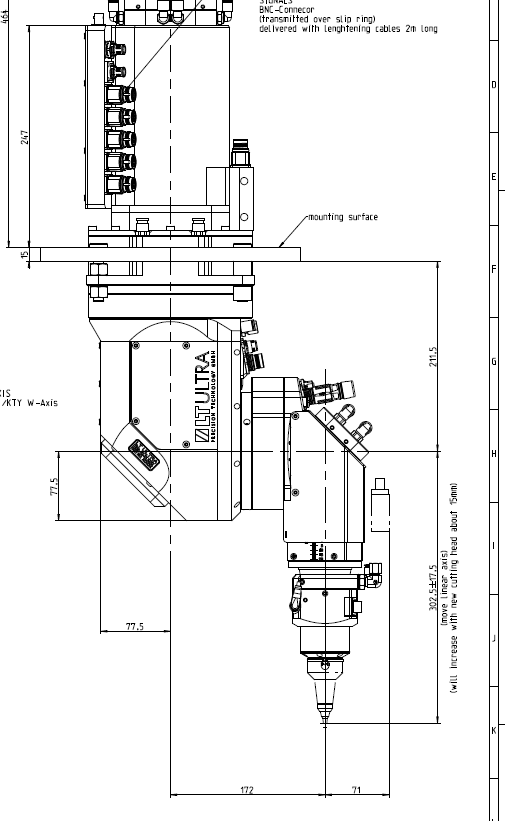 3．2．1.使用RTCP功能需要在Twincat中设置通道参数（以模型九为例）     System manager channel里需设置通道参数kinematik_id                                          9      ( P-CHAN-00032 : （此处设置需要调用的模型号）Default selection of kinematic ID (e.g 9: 5 axes machine X,Y,Z,C,A)#kinematik[9].param[0]                           3025000      (302.5mm)kinematik[9].param[1]                          -302500 0     (-302.5mm)kinematik[9].param[2]                                  0      kinematik[9].param[3]                             50000     （10-4degree）   kinematik[9].param[4]                                  0      kinematik[9].param[5]                            1720000     (172mm)kinematik[9].param[6]                            1720000     (172mm)## Example for kinematic parameter settings (kinematic 9)#填写模型对应的实际机械参数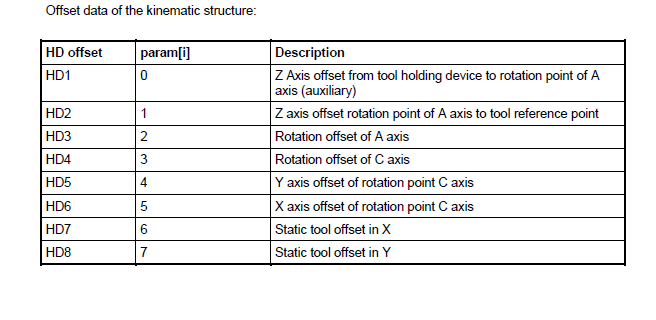 模型参数介绍参数HD1和HD2：HD1是A轴旋转中心点距离刀头在Z轴投影上的距离。302.5mm                  HD2是A轴旋转中心点到刀头参考点的距离 -302.5mmHD4是C轴旋转至和X轴平行转台时C轴的偏差值。HD5 是将工具头方向旋转到Y轴平行方向C轴中心和工具原点的偏差 172mmHD6是将工具头方向旋转到X轴平行方向C轴中心和工具原点的偏差  172mm测试RTCP功能编写G代码，使用开启RTCP#KIN ID[9]   （选择模型）#TRAFO  ON  （打开RTCP）[AA]G01 X0 Y0 Z0 A0 C0 G01 X0 Y0 Z0 A30C0G01X0 Y0 Z0 A0 C30&GOTO [AA]#TRAFO OFF    （关闭RTCP）运行效果 在开启RTCP功能后，当单独运行A和C轴在旋转时会保持刀具中心点位置不变。常见问题当开启RTCP时坐标系会自动在原来的工件坐标系上叠加上补偿值，注意程序Z轴的位置，如果位置偏高或偏低，在进行RTCP时由于Z轴会在A和C轴旋转式做相应的向上或者向下运动，有可能会触发软限位报警。一般手动编写简单程序，复杂软件还是需要专门的Cam软件（如TEPIS）。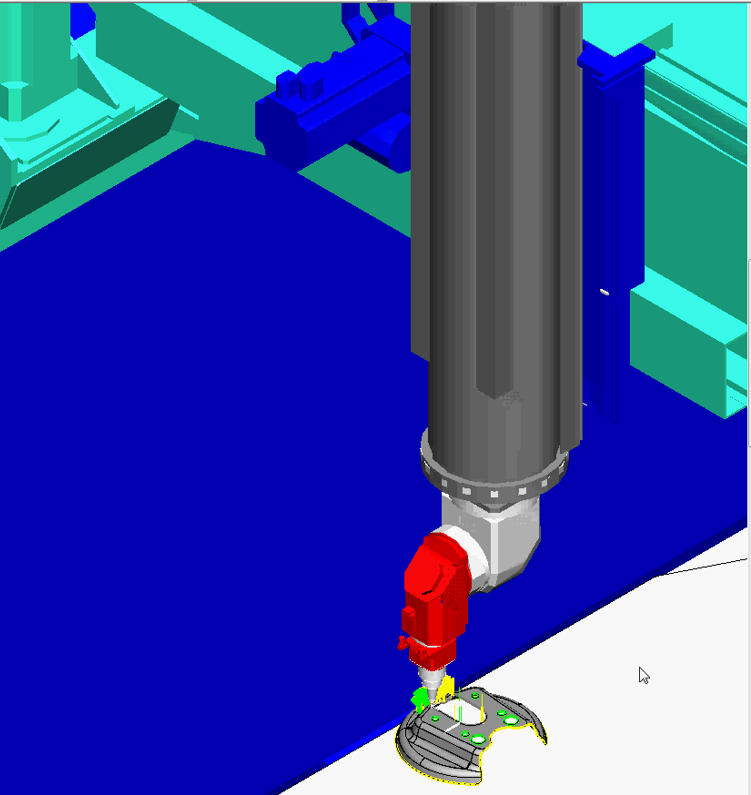 上海（ 中国区总部）中国上海市静安区汶水路 299 弄 9号（市北智汇园）电话: 021-66312666		传真: 021-66315696		邮编：200072北京分公司北京市西城区新街口北大街 3 号新街高和大厦 407 室电话: 010-82200036		传真: 010-82200039		邮编：100035广州分公司广州市天河区珠江新城珠江东路16号高德置地G2603室电话: 020-38010300/1/2 	传真: 020-38010303		邮编：510623成都分公司成都市锦江区东御街18号 百扬大厦2305 房电话: 028-86202581 		传真: 028-86202582		邮编：610016作者：陈浩陈浩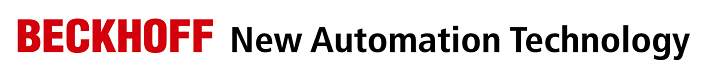 中国上海市静安区汶水路 299 弄 9-10 号市北智汇园4号楼（200072）TEL: 021-66312666FAX: 021-66315696职务：华东区技术工程师中国上海市静安区汶水路 299 弄 9-10 号市北智汇园4号楼（200072）TEL: 021-66312666FAX: 021-66315696日期：2019-12-222019-12-22中国上海市静安区汶水路 299 弄 9-10 号市北智汇园4号楼（200072）TEL: 021-66312666FAX: 021-66315696邮箱：Hao.chen@beckhoff.com.cnHao.chen@beckhoff.com.cn中国上海市静安区汶水路 299 弄 9-10 号市北智汇园4号楼（200072）TEL: 021-66312666FAX: 021-66315696电话：020-38010300-811（可选）020-38010300-811（可选）中国上海市静安区汶水路 299 弄 9-10 号市北智汇园4号楼（200072）TEL: 021-66312666FAX: 021-66315696BECKHOFF CNC 中的RTCP功能的使用摘  要：对于倍福CNC软件中的RTCP功能介绍，以及模型九的参考设置及编程使用介绍关键字：RTCP，CNC，Twincat2附  件：免责声明：我们已对本文档描述的内容做测试。但是差错在所难免，无法保证绝对正确并完全满足您的使用需求。本文档的内容可能随时更新，也欢迎您提出改进建议。参考信息：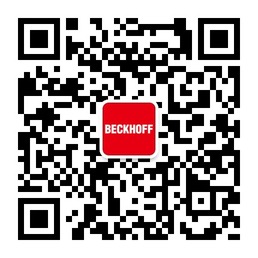 请用微信扫描二维码通过公众号与技术支持交流请用微信扫描二维码通过公众号与技术支持交流倍福中文官网：http://www.beckhoff.com.cn/请用微信扫描二维码通过公众号与技术支持交流倍福虚拟学院：http://tr.beckhoff.com.cn/请用微信扫描二维码通过公众号与技术支持交流招贤纳士：job@beckhoff.com.cn技术支持：support@beckhoff.com.cn产品维修：service@beckhoff.com.cn方案咨询：sales@beckhoff.com.cn